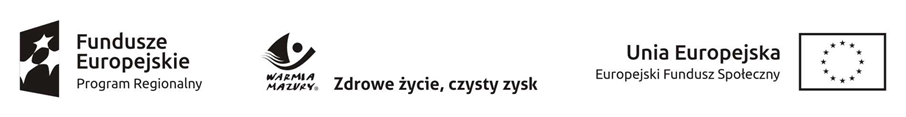 Projekt „RODZINA RAZEM!”nr RPWM.11.02.03-28-0038/18realizowany przez Gminny Ośrodek Pomocy Społecznej w Sorkwitach.Projekt realizowany zgodnie z zasadą równości szans i niedyskryminacji,w tym dostępności dla osób z niepełnosprawnościamioraz zasadą równości szans kobiet i mężczyzn„Klub rozwoju zainteresowań” obejmował realizację usług dla Uczestników projektu w dwóch kategoriach wiekowych.1. „Klub rozwoju zainteresowań – usługi opiekuńcze” to forma wsparcia najmłodszych Uczestników/czek projektu podczas trwania zajęć grupowych dla osób dorosłych. Świadczenie usług opieki nad dziećmi realizowane było  w formie aktywnej zabawy oraz warsztatów rozwoju twórczego. Zajęcia realizowane zostały  w dedykowanej sali wyposażonej w odpowiednie meble i pomoce dydaktyczne.  Łącznie zrealizowano 590 godzin usług opiekuńczych.2/ „Klub rozwoju zainteresowań – usługi wychowawcze” to forma wsparcia dzieci i młodzieży. Istotą wsparcia projektowego skierowanego do tej grupy było rozwijanie zasobów własnych, kreatywności i wykształcenie właściwych postaw społecznych i rodzinnych. Zajęcia prowadził  zespół specjalistów działających w obszarze wsparcia dzieci i młodzieży. W ramach „Klubu rozwoju zainteresowań– usługi wychowawcze zrealizowano 60 godzin programu warsztatów edukacyjnych obejmujący:Warsztaty kształtowania zasobów własnych i postaw społecznychWarsztaty animacji czasu wolnegoWarsztaty rekreacji ruchowejWarsztaty umiejętności manualnychWarsztaty wiedzy o wolontariacieWarsztaty efektywnego uczenia sięUczestnicy projektu otrzymali bezpłatne materiały szkoleniowe  oraz korzystali z usług cateringowych.Uczestnikom projektu życzymy sukcesów w życiu rodzinnym, społecznym i zawodowym          oraz zapraszamy do dalszego korzystania z usług wspierania rodziny, które świadczone będą     w Gminnym Ośrodku Pomocy Społecznej w Sorkwitach  po zakończeniu realizacji projektu.